СУМСЬКА МІСЬКА РАДАVIII СКЛИКАННЯ XLV СЕСІЯРІШЕННЯВідповідно до пункту 2 рішення Сумської міської ради від 27 жовтня 2021 року № 2003-МР «Про затвердження програми Сумської міської територіальної громади «Соціальні служби готові прийти на допомогу на 2022 – 2024 роки», враховуючи протокол постійної комісії з питань охорони здоров’я, соціального захисту населення, освіти, науки, культури, туризму, сім’ї, молоді та спорту Сумської міської ради від 22 березня 2023 року № 19, керуючись Положенням про Порядок розробки, затвердження та виконання міських цільових (комплексних) програм, програм економічного і соціального розвитку міста Суми та виконання міського бюджету, затвердженого рішенням Сумської міської ради від 29 лютого 2012 року № 1207-МР (зі змінами), та статтею 25 Закону України «Про місцеве самоврядування в Україні», Сумська міська рада ВИРІШИЛА:Інформацію директора Сумського міського центру соціальних служб Вертель М.Ю. про хід виконання програми Сумської міської громади «Соціальні служби готові прийти на допомогу на 2022 – 2024 роки», затвердженої рішенням Сумської міської ради від 27 жовтня 2021 року                    № 2003-МР, за 2022 рік, взяти до відома (додається).Виконавець: О. ШТОГРИН ЛИСТ ПОГОДЖЕННЯдо рішення Сумської міської ради«Про хід виконання програми Сумської міської територіальної громади «Соціальні служби готові прийти на допомогу на 2022 – 2024 роки», за 2022 рік»Рішення Сумської міської ради «Про хід виконання програми Сумської міськоїтериторіальної громади «Соціальні служби готові прийти на допомогу на 2022 – 2024 роки», за 2022 рік» доопрацьовано і вичитано, текст відповідає оригіналу прийнятого рішення та вимогам статей 6 - 9 Закону України «Про доступ до публічної інформації» та Закону України «Про захист персональних даних».Проєкт рішення Сумської міської ради «Про хід виконання програми Сумської міської територіальної громади «Соціальні служби готові прийти на допомогуна 2022 – 2024 роки», за 2022 рік» був завізований:Список розсилкирішення Сумської міської ради«Про хід виконання програми Сумської міської територіальної громади «Соціальні служби готові прийти на допомогу на 2022 – 2024 роки», за 2022 рік»Заступник директора – начальниквідділу соціальної роботи  Сумського міського центру соціальних служб                                                             Оксана ШТОГРИН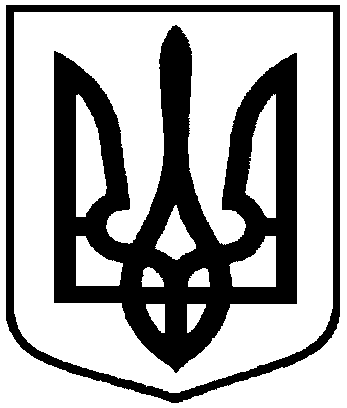 від 09 серпня 2023 року № 3951- МРм. СумиПро хід виконання програми Сумської міської територіальної громади «Соціальні служби готові прийти на допомогу на 2022 – 2024 роки», затвердженої рішенням Сумської міської ради від 27 жовтня 2021 року № 2003-МР, за 2022 рікСумський міський голова                         Олександр ЛИСЕНКОДиректор Сумського міського центру соціальних служб Заступник міського голови з питань діяльності виконавчих органів ради                 М. ВЕРТЕЛЬВ. МОТРЕЧКОДиректор департаменту фінансів,економіки та інвестицій                                                          С. ЛИПОВАНачальник правового управління                                            О. ЧАЙЧЕНКОНачальник відділу бухгалтерського обліку та звітності, головний бухгалтер  Керуюча справами Виконавчого комітету Сумської міської ради                                                   О. КОСТЕНКОЮ. ПАВЛИКДиректор Сумського міського центру соціальних служб Заступник міського голови з питань діяльності виконавчих органів ради                 М. ВЕРТЕЛЬВ. МОТРЕЧКОДиректор департаменту фінансів,економіки та інвестицій                                                          С. ЛИПОВАНачальник правового управління                                            О. ЧАЙЧЕНКОНачальник відділу бухгалтерського обліку та звітності, головний бухгалтер  Керуюча справами Виконавчого комітету Сумської міської ради                                                   О. КОСТЕНКОЮ. ПАВЛИК№ з/пНазва організаціїПрізвище І.П. керівникаПоштова та електронна адреси1.Заступник міського голови з питань діяльності виконавчих органів радиМотречко В.пл. Незалежності, 2motrechkovv@ukr.net 2.Сумський міський центр соціальних службШтогрин О.вул. Харківська, 42centrsumy@smr.gov.ua   3.Департамент фінансів, економіки та інвестицій Сумської міської ради Липова С.вул. Горького, 21mfin@smr.gov.ua 4.Відділ бухгалтерського обліку та звітностіКостенко О.пл. Незалежності, 2 byh@smr.gov.ua